MONGOLIApreliminary views on WRC-19 agenda item 1.13Agenda Item 1.13: to consider identification of frequency bands for the future development of International Mobile Telecommunications (IMT), including possible additional allocations to the mobile service on a primary basis, in accordance with Resolution 238 (WRC 15);1. BackgroundIMT systems are important to provide utilization of new applications such as enhanced mobile broadband (eMBB), narrow band internet of things (NB-IoT) and further new technologies as described ITU-R M.2083.  The Resolution 238 (WRC-15) noticed that high frequency bands could be use of advanced antenna systems, specially multiple-input and multiple-output (MIMO) and beam-forming techniques.  Resolution 238 (WRC-15) invites for studies determination of spectrum demand for the terrestrial component of IMT in the bands between 24.25 GHz to 86 GHz and its sharing and compatibility studies, protection of services.  2. Preliminary ViewsMongolia has 24.5 GHz to 40.5 GHz bands planned for Fixed services such as Microwave transmission but so far no usage in the spectrum 24.5 GHz to 86 GHz bands. Mongolia supports studies being undertaking by ITU-R on this issue and support the bands 24.5 GHz to 86 GHz listed in Resolution 238 (WRC-15).____________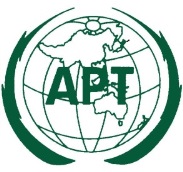 ASIA-PACIFIC TELECOMMUNITYDocument No: The 4th Meeting of the APT Conference Preparatory  Group for WRC-19 (APG19-4)APG19-4/INP-587 – 12 January 2019, Busan, Republic of Korea28 December 2018